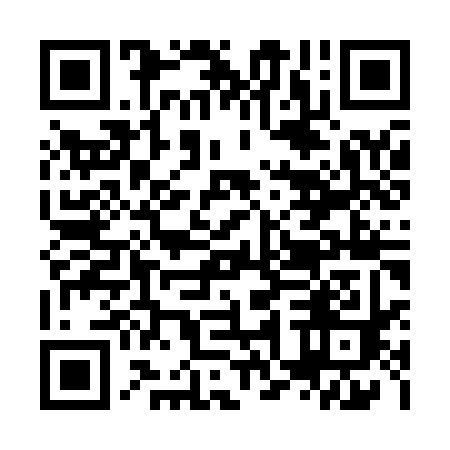 Prayer times for Coosa River Subdivision, Alabama, USAWed 1 May 2024 - Fri 31 May 2024High Latitude Method: Angle Based RulePrayer Calculation Method: Islamic Society of North AmericaAsar Calculation Method: ShafiPrayer times provided by https://www.salahtimes.comDateDayFajrSunriseDhuhrAsrMaghribIsha1Wed4:375:5312:404:237:278:432Thu4:365:5212:404:237:288:443Fri4:355:5112:404:237:298:454Sat4:345:5012:404:237:308:465Sun4:325:4912:394:237:308:476Mon4:315:4812:394:237:318:487Tue4:305:4712:394:237:328:498Wed4:295:4612:394:237:338:509Thu4:285:4512:394:237:348:5110Fri4:275:4512:394:237:348:5211Sat4:265:4412:394:247:358:5312Sun4:255:4312:394:247:368:5413Mon4:245:4212:394:247:378:5514Tue4:235:4112:394:247:378:5615Wed4:225:4112:394:247:388:5716Thu4:215:4012:394:247:398:5817Fri4:205:3912:394:247:408:5918Sat4:195:3912:394:247:409:0019Sun4:185:3812:394:247:419:0120Mon4:175:3712:394:247:429:0221Tue4:165:3712:394:257:429:0322Wed4:165:3612:404:257:439:0423Thu4:155:3612:404:257:449:0524Fri4:145:3512:404:257:459:0625Sat4:135:3512:404:257:459:0726Sun4:135:3412:404:257:469:0827Mon4:125:3412:404:257:479:0928Tue4:115:3312:404:267:479:0929Wed4:115:3312:404:267:489:1030Thu4:105:3312:404:267:489:1131Fri4:105:3212:414:267:499:12